ＪＡ共済連　大分県本部　令和６年度新入職員募集要項１．事業概要(1) 名　称	全国共済農業協同組合連合会（ＪＡ共済連）大分県本部(2) 所在地	〒870－0044　大分県大分市舞鶴町１－４－１５(3) 事業内容	農協法に基づく共済事業（生命保険・損害保険兼営の共済事業）(4) 事業地域	全国(5) 職員数	大分県本部　　職員　91名　　　　　　　　全国合計　　職員　 6,826名（令和３年度末）(6) 業　績	長期共済保有契約高　　231兆4,621億円（令和３年度末）　　　　　　　　総 資 産　　　　　　　 58兆1,926億円（令和３年度末）２．採用条件(1) コース	地域総合職コース(2) 勤務地　　　大分県内を基本とし、大分県外の一定範囲の事業所への異動・転勤があります。※「一定範囲の事業所」は別途明示します。(3) 勤務時間	8:30～17:00（休憩時間1時間）※ 時間外の業務が発生した場合は、時間外勤務手当を支給します。(4) 休日休暇	完全週休２日制（土日）、年末年始休暇（12月29日～１月3日）、	特別連続休暇（５日）、年次有給休暇（初年度18日、以降20日）、慶弔休暇 など(5) 初任給	令和４年４月時点（四大卒）＜大学院卒＞　202,570円　　　＜四大卒＞　189,350円(6) 昇　給	年１回（４月）(7) 賞　与	年２回（６月、12月）(8) 諸手当	交通費実費支給、住宅手当、家族手当 など(9) 福利厚生	＜社会保険＞　健康保険、厚生年金、雇用保険、労災保険＜制　　度＞　財形貯蓄制度、住宅資金貸付 など　　　　　　　　＜施　　設＞　研修施設（幕張）、契約余暇施設（全国各地）(10)採用予定数	若干名(11)採用時期　　令和6年4月1日(12)試用期間　　試用期間あり（３か月（６か月を限度として延長することがある））３．応募資格　　原則として令和６年３月に四年制大学卒業見込みまたは大学院修了見込みの方４．選考方法　　（1）参加方法：①「マイナビ2024」もしくは「採用HP（https://ja-kyosai-recruit.jp/）」から
プレエントリー②WEBエントリーシートの提出（2）選考方法：①書類選考②適性検査（WebGAB）③面接（人事面接／役員面接） 　　なお、スケジュール等詳細は「マイナビ2024」にてご案内いたします。５．問い合わせ先　　全国共済農業協同組合連合会　大分県本部　管理部　総務管理課　（担当）藤田　朋宏　　ＴＥＬ：097-538-6427　　E-mail：to4-fujita@ja-kyosai.or.jp以　　上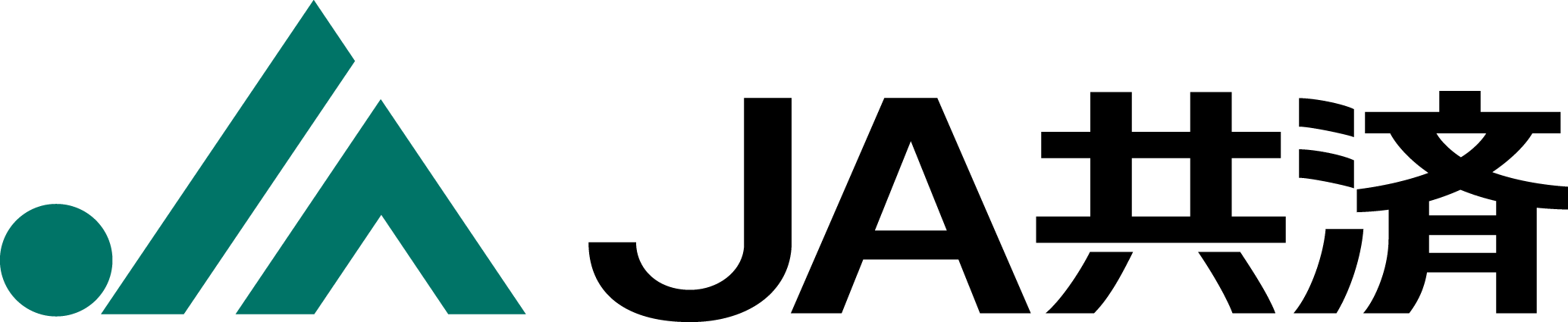 